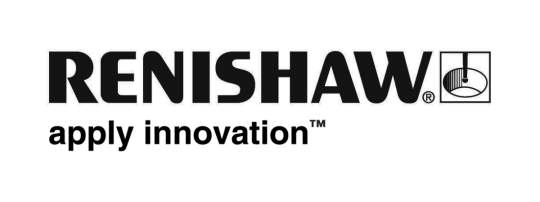 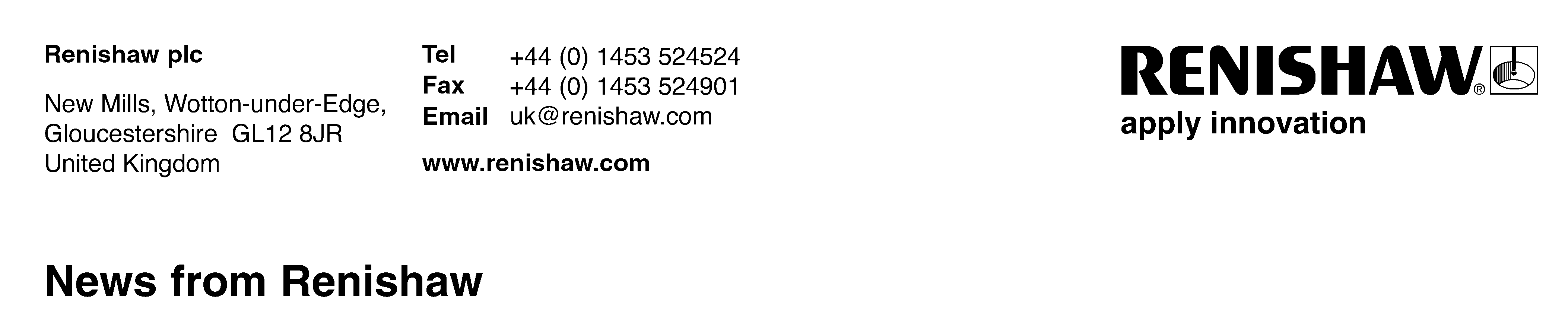 April 2011 – for immediate release		Further information: Chris Pockett, +44 1453 524133Renishaw to focus on position feedback at Sensors and Systems 2011Renishaw, a world leading engineering technologies company, will be exhibiting the latest additions to its range of position feedback encoders at the Sensors and Systems exhibition, being held in Farnborough from 14-15 September. Visitors to stand B17 will see a new component level magnetic encoder, a new absolute optical encoder with a range of serial communications options, and new additions to Renishaw’s popular TONiC™ range of incremental encoders.  Renishaw’s TONiC™ incremental optical encoders provide the accuracy of fragile fine-pitch encoders, but in a rugged, simple-to-install package. New additions to the range of linear and rotary encoders include 1 nm and 2 nm resolutions, a dual output encoder interface, UHV compatible formats and compatibility with Renishaw’s Dual Signal Interface (DSi) for high accuracy angle encoding.For embedded motion control applications, RoLin™ is a component level non-contact magnetic encoder designed for use as a position control loop feedback element. The system consists of a readhead and magnetic scale or ring, with electronics inside the readhead allowing high interpolation rates up to 13 bits and fault monitoring. A wide range of resolutions is available from 0.244 µm to 125 µm, with speeds up to 40 metres/sec dependent on chosen resolution.  Radial or axial reading of the ring is possible, and applications are expected to be for high volume, miniature axes in a wide range of industry sectors.Visitors to Sensors and Systems will also be able to see the revolutionary RESOLUTE™ true absolute optical encoder, which is capable of 27 bit resolution at 36,000 rpm. The fine-pitch system offers excellent dirt immunity, while delivering market-leading resolution of just 1 nanometer at up to 100 m/s, for both linear and angle encoding applications. It is available with a range of high-speed serial protocols including the BiSS®-C (uni-directional) open protocol and FANUC serial communications in linear encoder format.For more information about Renishaw’s encoder products visit www.renishaw.com/encoder. Ends